IMFAMEETING AGENDA Aug 11, 2020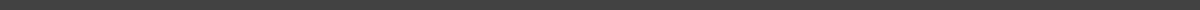 OnlineATTENDEESDallas Haldorson, Alexis Verhegge, Ashley Hall, Amy Jensen, Sam Christensen, Sara Dyck, Holden Janzen, Natasha BurrowsAGENDALast Meeting Follow-upAlexis Verhegge called to meeting at 6:34pmContainer update-Container is all done and all equipment etc is in it. Paint has been purchased, Natasha to organize painting it. Equipment update-Old equipment sorted out, lots of useable equipment.Reviving Society status and new bookkeeper-Need board members for 2017. 2017-2018 done but not filled. Spreadsheets to be updated and need registered members for 2017-2018 addresses.Bottle Drive- Innisfail bottle depot closed till August. 27, 2020. Alexis will call Delburne for bottle drive for first week of Sept. Coaches-Have 5 coaches signed up. Paul Dyck, Holden Jansen, Dallas Haldorson, Ryan Burrows. Coaches meeting on Thursday.Registration- possibly use the market on Tuesday. 5 confirmed registrants. 12 interested. New BusinessResponsible person- Holden Janzen to disinfect equipment and use the screening checklist.Board duties to start season-Team manager to be decided through Amy Jensen. Also a backup in case of covid. Forms for parents for a pre-screening checklist. Amy Jensen to set up Team Snap for the new season.Stage 2 plan & Stage 3 plan-Registration night updates- 5 confirmed registrants, 12 interested.Bantam update & vote-Bantam will be in Olds. Not releasing equipment in Red Deer. Equipment update-(In Agenda)MVF Sponsorship- $1500 draftCash flow statement for seasonApparel provider change? Hoodie sponsor-hat sponsor. Looking into Digger Sports for jerseys and Apparel instead of Entrapee.Parent meeting-Dallas Haldorsen to call everyone personally about the checklist, stay off field and bond Cheques($500)Reports:President - Vice-President - Treasurer - Secretary - Registrar - Club Manager - Equipment Manager - Field Coordinator - Alexis Verhegge called to end meeting at 8:53pmNOTESTBDACTION ITEMSNext meeting on Sept.14,2020 time and place TBD.